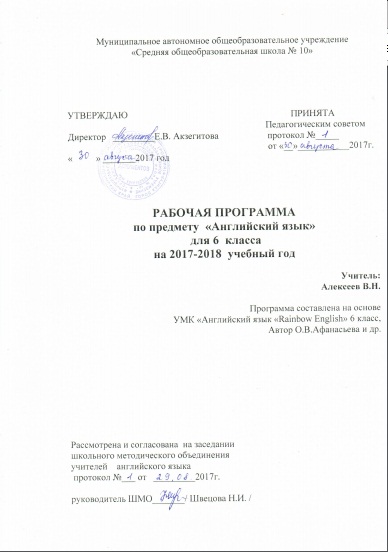 Раздел 1. Пояснительная запискаРабочая программа по английскому языку для  6 класса составлена на основе федерального  государственного  образовательного  стандарта,  и авторской программы О.В.Афанасьева, И.В.Михеева, К.М.Баранова по английскому языку к УМК «Английский язык: «Rainbow English» для учащихся 5-9 классов общеобразовательных учреждений  (Москва: Дрофа, 2014).Рабочая программа ориентирована на использование учебно-методического комплекта О.В.Афанасьева, И.В.Михеева, К.М.Баранова по английскому языку к УМК О.В.Афанасьева, И.В.Михеева, К.М.Баранова. «Английский язык: «Rainbow English» для учащихся 6 классов общеобразовательных учреждений  (Москва: Дрофа, 2016).Цели и задачи обучения английскому языку в 6 классе:В соответствии с ФГОС изучение иностранного языка в школе направлено на формирование и развитие коммуникативной компетенции, понимаемой как способность личности осуществлять межкультурное общение на основе усвоенных языковых и социокультурных знаний, речевых навыков и коммуникативных умений и отношение к деятельности в совокупности ее составляющих — речевой, языковой, социокультурной, компенсаторной и учебно-познавательной компетенций.Речевая компетенция — готовность и способность осуществлять межкультурное общение в четырех видах речевой деятельности (говорении, аудировании, чтении и письме), планировать свое речевое и неречевое поведение.Языковая компетенция —  готовность и способность применять языковые знания (фонетические, орфографические, лексические, грамматические) и навыки оперирования ими для выражения коммуникативного намерения в соответствии с темами, сферами и ситуациями общения, отобранными для общеобразовательной школы; владение новым по сравнению с родным языком способом формирования и формулирования мысли на изучаемом языке.Социокультурная компетенция— готовность и способность учащихся строить свое межкультурное общение на основе знаний культуры народа страны/стран изучаемого языка, его традиций, менталитета, обычаев в рамках тем, сфер и ситуаций общения, отвечающих опыту, интересам и психологическим особенностям учащихся на разных этапах обучения; сопоставлять родную культуру и культуру страны/стран изучаемого языка, выделять общее и различное в культурах, уметь объяснить эти различия представителям другой культуры, т. е. стать медиатором культур, учитывать социолингвистические факторы коммуникативной ситуации для обеспечения взаимопонимания в процессе общения.Компенсаторная компетенция — готовность и способность выходить из затруднительного положения в процессе межкультурного общения, связанного с дефицитом языковых средств, страноведческих знаний, социокультурных норм поведения в обществе, различных сферах жизнедеятельности иноязычного социума.Учебно-познавательная компетенция — готовность и способность осуществлять автономное изучение иностранных языков, владение универсальными учебными умениями, специальными учебными навыками и умениями, способами и приемами самостоятельного овладения языком и культурой, в том числе с использованием современных информационных технологий.Образовательная, развивающая и воспитательная цели обучения английскому языку реализуются в процессе формирования, совершенствования и развития коммуникативной компетенции в единстве ее составляющих.Говоря об общеобразовательной цели обучения ИЯ, необходимо иметь в виду три ее аспекта: общее, филологическое и социокультурное образование.Общее  образование нацелено на расширение общего кругозора учащихся, знаний о мире во всем многообразии его проявлений в различных сферах жизни: политике, экономике, бытовой, этнической, мировоззренческой, художественной культуре. Оно обеспечивается разнообразием фактологических знаний, получаемых с помощью разнообразных средств обучения, научных, научно-популярных изданий, художественной и публицистической литературы, средств массовой информации, в том числе Интернета.Филологическое образование нацелено на расширение и углубление знаний школьников о языке как средстве общения, его неразрывной связи и непрерывном взаимодействии с культурой, орудием и инструментом которой он является, о языковой системе; неоднородности и вместе с тем самодостаточности различных языков и культур, о человеке как о языковой личности и особенностях вторичной языковой личности, изучающей иностранные языки и культуры; дальнейшее совершенствование умений оперирования основными лингвистическими терминами, развитие языковой и контекстуальной догадки, чувства языка.Филологическое образование обеспечивается:а) сравнением родного и изучаемого языков, учетом и опорой на родной, русский язык (в условиях работы в национальных школах);б) сравнением языковых явлений внутри изучаемого языка;в) сопоставлением явлений культуры контактируемых социумов на основе культурных универсалий;г) овладением культурой межличностного общения, конвенциональными нормами вербального и невербального поведения в культуре страны/стран изучаемого языка.Социокультурное образование нацелено на развитие мировосприятия школьников, национального самосознания, общепланетарного образа мышления; обучение этически приемлемым и юридически оправданным политкорректным формам самовыражения в обществе; обучение этике дискуссионного общения и этике взаимодействия с людьми, придерживающимися различных взглядов и принадлежащих к различным вероисповеданиям. Социокультурное образование обеспечивается широким применением аутентичных текстов страноведческого характера, разнообразных учебных материалов по культуре страны изучаемого и родного языков, фотографий, путеводителей, карт, объявлений, плакатов, меню, театральных и концертных программ и других артефактов, систематическим использованием звукового пособия, страноведческих видеофильмов на английском языке. Формирование и развитие социолингвистической компетенции, которое предполагает овладение учащимися социально приемлемыми нормами общения с учетом важнейших компонентов коммуникативной ситуации, определяющих выбор языковых средств, разговорных формул для реализации конвенциональной функции общения, регистра общения в зависимости от коммуникативного намерения, места, статуса и ролей участников общения, отношений между ними.Развивающая цель обучения английскому языку состоит в развитии учащихся как личностей и как членов общества.Развитие школьника как личности предполагает:—развитие языковых, интеллектуальных и познавательных способностей (восприятия, памяти, мышления, воображения);—развитие умения самостоятельно добывать и интерпретировать информацию;—развитие умений языковой и контекстуальной догадки, переноса знаний и навыков в новую ситуацию;—развитие ценностных ориентаций, чувств и эмоций;—развитие способности и готовности вступать в иноязычное межкультурное общение;—развитие потребности в дальнейшем самообразовании в области ИЯ.Развитие учащихся как членов общества предполагает:—развитие умений самореализации и социальной адаптации;—развитие чувства достоинства и самоуважения;—развитие национального самосознания.Решение поставленных задач обеспечивается обильным чтением текстов различных функциональных стилей (художественных, научно-популярных, публицистических) и аудированием, обсуждением поставленных в них проблем, обменом мнений школьников как на основе прочитанного и услышанного, так и на основе речевых ситуаций и коммуникативных задач, предполагающих аргументацию суждений по широкому кругу вопросов изучаемой тематики. Сопоставление явлений изучаемой и родной культуры во многом способствует формированию и развитию национального самосознания, гордости и уважения к своему историческому наследию, более глубокому осмыслению роли России в современном глобальном мире, что безусловно способствует формированию поликультурной личности школьников.Достижение школьниками основной цели обучения английскому языку способствует их воспитанию. Участвуя в диалоге культур, учащиеся развивают свою способность к общению, пониманию важности изучения иностранного языка в современном мире и потребности пользоваться им как средством межкультурного общения, познания, самореализации и социальной адаптации. Они вырабатывают толерантность к иным воззрениям, отличным от их собственных, становятся более терпимыми и коммуникабельными. У них появляется способность к анализу, пониманию иных ценностей и норм поведения, к выработке адекватной реакции на то, что не согласуется с их убеждениями.Овладение английским языком, и это должно быть осознано учащимися, ведет к развитию более глубокого взаимопонимания между народами, к познанию их культур, и на этой основе к постижению культурных ценностей и специфики своей культуры и народа ее носителя, его самобытности и месте собственной личности в жизни социума, в результате чего воспитывается чувство сопереживания, эмпатии, толерантного отношения к проявлениям иной, «чужой» культуры.В связи с тенденцией интеграции российского образования в европейское образовательное пространство встала проблема уточнения уровней владения иностранным языком и приведение их в соответствие с уровнями владения ИЯ, принятыми в Евросоюзе. В соответствии с Европейским языковым портфелем, разработанным в рамках проекта «Языковой портфель для России», УМК для 5—9 классов общеобразовательной школы серии “Rainbow English” обеспечивает достижение уровня А2 (Допороговый).Раздел 2. Место учебного предмете (курса) в учебном планеВ  соответствии  с  федеральным  базисным  учебным  планом  для  образовательных учреждений  РФ на  изучение  английского языка в 6 классе отводится 102 часаРабочая  программа  предусматривает  обучение  английскому языку в  объёме  3 часа в неделю в течение 1 учебного года на базовом уровне.Программой предусмотрено проведение:1)  контрольных работ: 6 + итоговая2)  словарных диктантов: 63)  проектных  работ: 6Раздел 3. Личностные, метапредметные и предметные результаты освоения конкретного учебного предмета, курсаДанный курс позволяет добиваться следующих результатов освоения образовательной программы ООО.Личностные результаты:УМК серии Rainbow English для 6 класса формирует у учащихся мотивацию к овладению английским языком как средством общения. В основе этого процесса лежит целостное представление о роли и значимости английского языка в жизни современного человека, осознание важности это го языка для поликультурного мира наших дней. Учащиеся не просто знакомятся с английским языком как системойсредств выражения собственных мыслей, но и используют его для реализации своих коммуникативных намерений. Тем самым школьники осознают возможности самореализации средствами данного языка. Например, они учатся рассказывать о своей стране, о двух столичных городах и их достопримечательностях  (Unit 1). Знакомясь с англоязычными странами, их куль ту рой, традициями и обычаями, шестиклассники начинают составлять высказывания о различных сторонах жизни этих стран, обсуждать значимые для них проблемы (Units 2, 3, 4). Работая над пятой и шестой учебными ситуациями, школьники обсуждают самые разнообразные вещи, говорят о своих интересах, рассказывают о том, как они проводят своё свободное время (Units 5, 6) и т. д.Раздел 4. Содержание учебного предмета, курсаВ основу определения содержания обучения положен анализ реальных или возможных потребностей учащихся в процессе обучения. Программа вычленяет круг тем и проблем, которые рассматриваются внутри учебных ситуаций (units), определенных на каждый год обучения. При этом предполагается, что учащиеся могут сталкиваться с одними и теми же темами на каждом последующем этапе обучения, что означает их концентрическое изучение. При этом, естественно, повторное обращение к той же самой или аналогичной тематике предполагает ее более детальный анализ, рас- смотрение под иным углом зрения, углубление и расширение вопросов для обсуждения, сопоставления схожих проблем в различных англоязычных странах, а также в род- ной стране учащихся. Сферы общения и тематика, в рамках которых происходит формирование у учащихся способностей использовать английский язык для реальной коммуникации, участия в диалоге культур, должны соотноситься с различными типами текстов. В большинстве своем в УМК включаются аутентичные тексты, в определенной степени подвергшиеся необходимой адаптации и сокращению. По мере приобретения учащимися языкового опыта необходимость в адаптации и сокращении такого типа уменьшается. Таким образом, УМК для 8 и 9 классов содержат преимущественно тексты из оригинальных источников. Они представляют собой отрывки из художественных произведений английских и американских авторов, статьи из журналов, газет, различные инструкции, программы, списки, странички из путеводителей, а также тексты из Всемирной сети и др.Содержание обучения включает следующие компоненты:1) сферы общения (темы, ситуации, тексты);2) навыки и умения коммуникативной компетенции:— речевая компетенция (умение аудирования, чтения, говорения, письма);— языковая компетенция (лексические, грамматические, лингвострановедческие знания и навыки оперирования ими);— социокультурная компетенция (социокультурные знания и навыки вербального и невербального поведения);— учебно-познавательная компетенция (общие и специ альные учебные навыки, приемы учебной работы); — компенсаторная компетенция (знание приемов компенсации и компенсаторные умения). Данная программа ориентирована на обязательный минимум содержания, очерченный в государственном образовательном стандарте основного общего образования по иностранному языку. Предметное содержание речи в стандарте определяется перечислением ситуаций социально-бытовой, учебно-трудовой и социально-культурной сфер общения в рамках следующей тематики.Мои друзья и я. Межличностные взаимоотношения в семье, с друзьями. Решение конфликтных ситуаций. Внешность и черты характера человека.Досуг и увлечения. Спорт, музыка, чтение, музей, кино, театр. Молодежная мода. Карманные деньги. Покупки. Переписка. Путешествия и другие виды отдыха.Здоровый образ жизни. Режим труда и отдыха, спорт, правильное питание, отказ от вредных привычек. Тело чело- века и забота о нем.Школьное образование. Изучаемые предметы и отношение к ним. Школьная жизнь. Каникулы. Переписка с зарубежными сверстниками, международные обмены, школьное образование за рубежом.Профессии в современном мире. Проблема выбора профессии. Роль иностранного языка в планах на будущее.Вселенная и человек. Природа: флора и фауна. Проблемы экологии и защита окружающей среды. Климат, погода. Особенности проживания в городской/сельской местности.Технический прогресс: достижения науки и техники, транспорт.Средства массовой информации и коммуникации. Пресса, телевидение, радио, Интернет.Родная страна и страны изучаемого языка. Географическое положение, столицы, крупные города, регионы, достопримечательности, культурные и исторические особенности, национальные праздники, знаменательные даты, традиции, обычаи, выдающиеся люди, их вклад в науку и мировую культуру.Указанные сферы общения предлагаются учащимся на протяжении пяти лет обучения с определенной цикличностью. Тематика знакомых учебных ситуаций варьируется, расширяется, углубляется, однако на каждом новом этапе обучения учащиеся знакомятся с неизвестными им ранее учебными ситуациями. Предлагаемые данной программой ситуации являются конкретной реализацией заданного стандартом содержания образования по английскому языку.Распределение учебных часов по разделам программы.Раздел 5. Учебно-методическое и материально-техническое обеспечение образовательного процесса.Учебно-методический комплекс для 6 класса включает:1) Рабочая программа. ≪Английский язык≫.5—9 классы. Серия “Rainbow English”.Авторы О. В. Афанасьева, И. В. Михеева,Н. В. Языкова, Е. А. Колесникова2) Учебник ≪Английский язык≫  2 части (6 класс, серия “Rainbow English”). Авторы О. В. Афанасьева, И. В. Михеева, К. М. Баранова, М: Дрофа, 2016 г.3) Книга для учителя ≪Английский язык≫ (6 класс, серия “Rainbow English”). Авторы О. В. Афанасьева, И. В. Михеева, К. М. Баранова4) Диагностика результатов образования к УМК ≪Английский язык≫ (5 класс, серия“Rainbow English”). Авторы О. В. Афанасьева,И. В. Михеева, Е. А. Колесникова5) Лексико-грамматический практикум к УМК ≪Английский язык≫ (6 класс, серия“Rainbow English”). Авторы О. В. Афанасьева,6) Рабочая тетрадь к УМК ≪Английский язык≫(6 класс, серия “Rainbow English”).Авторы О. В. Афанасьева, И. В. Михеева,К. М. Баранова7) Аудиоприложения к учебнику и рабочей тетрадиРаздел 6. Планируемые результаты изучения учебного предмета, курса.По окончании 6 класса учащиеся должны уметь:Монологическая речь:— передавать содержание, основную мысль прочитанного текста— делать сообщения по прочитанному (услышанному) тексту— выражать свое отношение к прочитанному (услышанному) текстуДиалогическая речь:— диалоги этикетного характера – до 3х реплик со стороны каждогоучащегося;— диалог  — расспрос —  до 3х реплик со стороны каждого учащегося;— диалог побуждения к действию – до 2х реплик со стороны каждого учащегося;— диалог – обмен мнениями – до 2х реплик со стороны каждого учащегося.Аудирование:— понимать основное содержание кратких аутентичных прагматически текстов;— выделять нужную информацию;— понимать содержание текстов, относящихся к разным коммуникативным типам речи;— определить основную тему текста;— выделить главные факты.Время звучания текста для аудирования – до 2х минут.       Чтение:  — понимать основное содержание текста— понимать полностью содержание текста— находить нужную информациюПисьмо:-делать различные записи ( сокращать текст, убирать лишнее,  сокращать придаточные предложения);— составлять план текста;— заполнять простейшие бланки;— написать письмо: приглашение в гости, принятие приглашения);— выполнять лексико – грамматические упражнения. Требования к уровню сформированности социокультурных умений:по окончании 6-го класса учащиеся должны:— уметь составить вопросы для викторин по мотивам британских сказок, легенд;— уметь выразительно пересказать небольшую сказку (англоязычную и русскую);— уметь выразительно проигрывать фольклорные детские песни.Языковые знания и навыкиФонетика:Дальнейшее совершенствование звуко-произносительных навыков, в том числе применительно к новому языковому материалуЛексическая сторона речиЛексические единицы (в объеме 700единиц для продуктивного и рецептивного усвоения), обслуживающие ситуации общения в пределах тематики начальной школы, простейшие устойчивые словосочетания, оценочная лексика и реплики – клише как элементы речевого этикета, отражающих культуру англоговорящих стран.Грамматическая сторона речиОсновные коммуникативные типы предложения: повествовательное, вопросительное. Побудительное. Общие, альтернативные, специальные вопросы. Порядок слов в предложении. Предложения с простым сказуемым составным именным, составным глагольным. Простые распространенные предложения, предложения с однородными ленами.Правильные и неправильные глаголы в Present, Future, Past Simple/ Present continuous, Present Perfect. Глагол- связка to be, глагол to do? Модальные глаголы can, may, must, have to. Глагольные конструкции типа I like reading, I’m going to do something.Наречия времени, степени, образа действия.Собственные и нарицательные имена, названия предметов и явлений в рамках изученной тематики. Множественное число существительных, существительные с определенным, неопределенным и нулевым артиклем. Притяжательный падеж существительных.Прилагательные в положительной, сравнительной и превосходной степенях. Количественные числительные до 100, порядковые до 20.Местоимения: личные, указательные и притяжательные.Предлоги места и направления.Социокультурные знания и уменияИспользование иностранного языка как средства социокультурного развития школьников в начальной школе предполагает знакомство со следующим материалом:— с английскими именами и несложными для произношения фамилиями;— с англоязычными рифмовками, детскими стихами, песнями, сказками;— с внешним видом домов в Британии, комнат в домах, квартирах;— с внешним видом англоязычных школ, классов, школьной жизнью учеников;— с названиями англоязычных стран, их флагами, традициями;— с элементами речевого этикета.Социокультурное развитие включает следующие навыки и умения:— написание своих имен и фамилий на английском языке;— написание адреса на английском языке;— написание названия своей страны, региона;— создание собственных поздравительных открыток.Компенсаторная компетенция.На втором этапе продолжается совершенствование и развитие компенсаторных умений, начатое в начальной школе. Кроме этого, происходит овладение следующими новыми компенсаторными умениями говорения: употреблять синонимы, описывать предмет, явление, пояснять мысль доступными средствами, включая жесты и мимику, обращаться за помощью, переспрашивать.Особое внимание на данном этапе уделяется формированию компенсаторных умений чтения:—        пользоваться языковой и контекстуальной догадкой (интернациональные слова, словообразовательный анализ, вычленение ключевых слов текста);—        пользоваться двуязычным и толковым англоязычным словарями;—        прогнозировать основное содержание текста по заголовку или выборочному чтению отдельных абзацев текста;—        использовать текстовые опоры различного рода (подзаголовки, таблицы, картинки, фотографии, шрифтовые выделения, комментарии, подстрочные ссылки);—        игнорировать незнакомую лексику, реалии, грамматические явления, не влияющие на понимание основного содержания текста.Учебно-познавательная компетенция .В процессе обучения английскому языку в VI классе осуществляется дальнейшее совершенствование сформированных на первом этапе навыков и приёмов учебной деятельности, формирование и развитие новых, что обусловлено усложнением предметного содержания речи, расширением проблематики обсуждаемых вопросов и требует от учащихся умения самостоятельно добывать знания из различных источников. На данном этапе предполагается овладение следующими умениями:—        работать с двуязычными и толковыми одноязычными словарями, энциклопедиями и другой справочной литературой;—        ориентироваться в иноязычном письменном и аудио- тексте, кратко фиксировать содержание сообщений, составлять субъективные опоры для устного высказывания в виде ключевых слов, объединённых потенциальным контекстом, зачина, концовки, отдельных предложений;—        использовать выборочный перевод для уточнения понимания текста;—        пользоваться поисковыми системами www.vahoo.com, www.ask.com, www.google.com, www.wikipedia.ru и др.; находить нужную информацию, обобщать и делать выписки для дальнейшего использования в процессе общения на уро¬ке, в сочинениях, эссе, проектах;—        выполнять контрольные задания в формате ГИА и ЕГЭ;  Календарно-тематическое планирование  по УМК Афанасьевой О.В., Михеевой И.В.«Новый курс английского языка для российских школ: 2 год обучения. 6 класс»№ п/п  Название раздела  Количество часов1Две столицы172Посещение Великобритании173Традиции, праздники, фестивали174Страна за океаном175Любимое времяпрепровождение176Какие мы? Внешность.17Общее количество часов102ДатаНомер урокаТема урокаЛексический материалГрамматический материалДомашнее задание1Тема 1. Знакомьтесь:Джон Баркер. Повторение лексического материала 5 классаПовторение лексики по теме “About myself”Формы глагола to beС.5 Упр.5,62Формирование грамматических навыковCan-can’t, drive, swim, wellCan swim; can playС.6 Упр.8,10,113Развитие лексических и грамматических навыков УРС.11 Упр.8,9(п)4Формирование лексических навыковClass, family, friend, go to, live, school, week, sisterС.15 Упр.10,11(п)5Развитие навыков работы с текстомС.15 Упр.12(п)6Совершенствование грамматических навыковCan you swim?С.16-17 Упр.3(наиз),57Развитие монологических уменийComputer, music, love, hate, newС.19-20 Упр.10,11,12(п)8Развитие умения читатьA lot ofС.23 правило Упр.10(п)9Формирование грамматических уменийС.25 Упр.810Совершенствование речевых уменийTo hate doing smth.С.25 Упр.9(п)11Обобщение знаний по темеС.25 Упр.11(подг.к дикт.)12Контрольная работа №113Анализ контрольных работКн.для чт. –текст 114Развитие навыков работы с текстомКн.для чт. – с.10 упр.415Тема2.Познакомьтесь с моей семьей. Формирование лексических навыковPlease, you are welcomeSpeak English, please.С.28 Упр.3(в),4(А)16Расширение лексического запасаCinema, swimming bath, watch films, zooС.31 Упр.9,10(п)17Знакомство с притяжательным падежом им.сущ.Mum’s house, the foxes’ tailsС.35 Упр.6(п)18Расширение лексического запасаBrother, child, cousine, parents, wifeС.35-37 Упр.7(наиз),10(п)19Расширение кругозора – страноведческая инф.С.39 Упр.220Совершенствование грамматических навыковDo you…?Does he…?С.42 Упр.6(п)21Правила чтения: звук [Fq]Bear, chair, hair, Mary, airport, teddy bearС.42 Упр.7,8(п)22Расширение грам. ЗнанийI don’t…He doesn’t…С. Упр.23Введение л.е. – обстоятельства времениAlways, never, often, usuallyС.46 Упр.624Отработка употребления времени Настоящего ПростогоС.47 Упр.9(п)25Повторение изученного лексического и грамматического материалаС.48 Упр.1(чт.и перев.)26Контрольная работа №227Анализ контрольных работРабота над ошибками28Тема3. Ежедневная жизнь. Повторение знаний об общих вопросахDo/does; is/areС.56 Упр.2(п)29Расширение грамматических знанийWhat, why, where, whoС.60 Упр.8,9(п)30Введение лексики по теме «Ежедневная жизнь»Breakfast, dress, get up, lunch, showerС.64-66 Упр.7,10(п)31Развитие монологической речиНаписать 10 предл. О дне своего друга32Расширение лексического запасаMinute, quarter, half, past, hourOne minute to (past) tenС.73 Упр.10,11(п)33Введение вопроса «Сколько…?»How, manyHow many books do you have?С.78 Упр.5(п)34Расширение лексических знанийTwenty, thirty…ninetyС.79 Упр.8(п)35Развитие навыков работы с текстомClock -watchС.84 Упр.736Развитие навыков аудированияНаписать рассказ “My day”37Повторение лексического и грамматического материала темыС.86 Упр.10(подг.к дикт.)38Контрольная работа №339Анализ контрольных работРабота над ошибками40Тема4. Дома. Введение лексики по темеKitchen, dinner, go to bed, take the dog outС.91-93 Упр.7,8(п)41Расширение лексического запасаBedroom, bathroom, living roomС.95 Упр.442Развитие навыков работы с текстомApple, beautiful, flowerС.98 Упр.9,10(п)43Актуализация грам.знанийI –me- my; he – him – hisС.103 Упр.10(п)44Совершенствование грам.знанийBehind, in front of, on the leftС.102 Упр.8(п)45Введение новых л.е. по темеArmchair, bookcase, cupboard, flatС.108 Упр.746Отработка употребления лексики в речиС.110 Упр.11(п)47Развитие диалогической речиCosy, light, messy, nice, pictureС.111 Упр.2(наиз),10(п)48Развитие монологической речиОформить сочинение49Повторение лексического и грамматического материала темыС.115 Упр.11(подг.к дикт.)50Контрольная работа №451Анализ контрольных работРабота над ошибками52Тема5. Я иду в школу. Развитие навыков работы с текстомС.116 Упр.2(п)53Введение лексики по темеBlackboard, classroom, tape recorder, windowsillС.123 Упр.11(п)54Совершенствование грамматических навыковDon’t run! Don’t sing!С.118 Упр.5(наиз),9,10(п)55Расширение словарного запасаWrite, open, close, know, take, say, spellС.127 Упр.6(наиз),756Знакомство с образованием вежливых просьб в англ.яз.Can you give me a pen?С.128-130 Упр.9(наиз),11(п)57Формирование грамматических навыков: наст.длит.вр.Am, is, are+VingС.132 Упр.4(п)58Совершенствование грам.навыковHe is playing. Is he playing? He is not playing.С.134МЕМО Упр.9,10(п)59Знакомство с выражением «I think/don’t think so»I think/don’t think soС.141 Упр.9(п)60Повторение лексического и грамматического материала темыС.146 Упр.8(п)61Контрольная работа №562Анализ контрольных работРабота над ошибками63Развитие навыков работы с текстомС.146 Упр.7В64Развитие монологической речиС.147 Упр.8(п)65Тема6. Еда. Введение л.е.Clean, drink, eat, enjoy, walkС.153 Упр.10(п)66Расширение грамматических знанийWhat, why, where, whoWhat are you doing?С.158 Упр.9(п)67Знакомство с интернациональными словами-названиями пищиCoffe, pizza, hamburger, salad, bananaС.158 Упр.10,11(п)68Совершенствование грамматических знанийС.161 Упр.3(п),469Расширение лексического запасаBread, butter, cheese, juiceWould you like…?С.165 Упр.11(п),слова наиз.70Повторение грам.знаний:неопределенный артикльA banana, an appleС.167 Упр.3(п),471Введение речевых образцов “I like…” “I would like…”Cucumber, ice-cream, chicken, tomatoI like…I would like…С.171 Упр.9,1072Знакомство с конструкцией There is/areThere is/areС.175 Упр.6(чт,перев.)73Тренировка употребления конструкции There is/areС.176 Упр.8(п)74Повторение лексического и грамматического материала темыС.177 Упр.11(подг.к дикт))75Контрольная работа №676Анализ контрольных работРабота над ошибками77Тема7Выходные. Расширение грам.знанийIs therer a banana in the fridge?С.181 Упр.4(п),правило78Специальные вопросы с конструкцией There is/areWhat is there on the table?С.183 Упр.8(п)79Совершенствование грам.знанийThere is an apple and two bananas.С.185 Упр.3(п)80Знакомство с прошедшей формой глагола to beYesterday, ago, last, month, spring, autumnWas, wereС.188 Упр.10(с перев.)81Знакомство с особенностями называния годаthousandС.191 Упр.4(п)82Расширение лексического запасаMarch, April….С.193 Упр.9(п)83Формирование грам.знанияWas Jane in the park?С.197 Упр.5(п)84Введение новой лексикиCloudy, windy, sunny, dry, foggy, warmIt’s hot. It was warm.С.200 Упр.10(п)85Развитие монологической речиС.205 Упр.7(1)86Расширение грам.знанийPlayed, watched, countedС.206 Упр.9(п),с.203МЕМО87Отработка употребления глаголов в Прош.вр. в речиС.205 Упр.7(2,3)88Повторение лексического и грамматического материала темыС.206 Упр.11(подг.к дикт.)89Контрольная работа №790Анализ контрольных работС.208 упр.2(п)91Тема8. Каникулы и путешествиеGo-went, see-saw, have-hadС.211-212 Упр.5,6,гл.наиз.92Развитие навыков работы с текстомPlace, train, travel, visit, interesting, museumС.214 Упр.10,11(п)93Расширение грам.знаний: неопр.форма глаголовHe decided to go to the park.С.221 Упр.10(п)94Расширение словарного запасаCountry, holidays, England, RussiaС.218 Упр.7(наиз)95Отработка употребления неправильных глаголовMake-made, do-did, send-sent, come-cameС.227 Упр.9(п+наиз)96Развитие навыков работы с текстомSquare, sea, hotel, capitalС.226 Упр.8(п)97Знакомство с выражением «собираться что-то делать»To be going to…С.234 Упр.11(п)98Повторение лексического и грамматического материала темыС.234 Упр.1099Контрольная работа №8100Анализ контрольных работРабота над ошибками101Знакомство с достопримечательностями ЛондонаThe Tower of London, Westminster Abbey, The Houses of ParliamentС.243 Упр.12102Беседуем о планах на лето